Informatīvais ziņojums “Par valsts pamatbudžeta un valsts speciālā budžeta bāzi 2022., 2023. un 2024. gadam”Saskaņā ar Ministru kabineta 2012. gada 11. decembra noteikumu Nr.867 “Kārtība, kādā nosakāms maksimāli pieļaujamais valsts budžeta izdevumu kopapjoms un maksimāli pieļaujamais valsts budžeta izdevumu kopējais apjoms katrai ministrijai un citām centrālajām valsts iestādēm vidējam termiņam” (turpmāk – noteikumi Nr.867) 14. un 18.punktā noteikto Finanšu ministrijai atbilstoši budžeta sagatavošanas grafikam jāiesniedz Ministru kabinetā apstiprināšanai valsts pamatbudžeta un valsts speciālā budžeta bāzes projektu, pievienojot bāzes izdevumos neiekļauto pasākumu sarakstu. Atbilstoši Ministru kabineta 2021. gada 25. marta rīkojuma Nr.207 “Par likumprojekta “Par vidēja termiņa budžeta ietvaru 2022., 2023. un 2024. gadam” un likumprojekta “Par valsts budžetu 2022. gadam” sagatavošanas grafiku” (turpmāk – budžeta sagatavošanas grafiks) pielikuma 9.punktam Finanšu ministrija iesniedz izskatīšanai Ministru kabineta 2021. gada 24. augusta sēdē informatīvo ziņojumu “Par valsts pamatbudžeta un valsts speciālā budžeta bāzi 2022., 2023. un 2024. gadam” (t.sk. pieci pielikumi).Ir nepieciešams likumprojekta “Par vidēja termiņa budžeta ietvaru 2022., 2023. un 2024. gadam” un likumprojekta “Par valsts budžetu 2022. gadam” sagatavošanā ievērot budžeta sagatavošanas grafikā noteiktos termiņus, pirms galīgo lēmumu pieņemšanas, nodrošinot vispusīgu analīzi un diskusijas, lai abus likumprojektus varētu iesniegt Saeimā Likumā par budžetu un finanšu vadību (turpmāk – LBFV) noteiktajā termiņā.Pamatojoties uz apstiprinātajiem valsts budžeta bāzes izdevumiem, valsts budžeta izdevumu pārskatīšanas rezultātiem un priekšlikumiem par šo rezultātu izmantošanu likumprojekta “Par vidēja termiņa budžeta ietvaru 2022., 2023. un 2024. gadam” un likumprojekta “Par valsts budžetu 2022. gadam” izstrādes procesā, kā arī Ministru kabineta pieņemtajiem lēmumiem par prioritārajiem pasākumiem, tiks aprēķināts maksimāli pieļaujamais valsts budžeta izdevumu kopapjoms un maksimāli pieļaujamais valsts budžeta kopējo izdevumu apjoms katrai ministrijai un citai centrālajai valsts iestādei (turpmāk – ministrija).Ministriju 2022., 2023. un 2024. gada valsts budžeta bāzes ir noteiktas, ievērojot noteikumu Nr.867 prasības, kā arī ņemot vērā Ministru kabineta pieņemtos lēmumus.Valsts pamatbudžeta bāze Saskaņā ar noteikumiem Nr.867 valsts pamatbudžeta bāze, kas nodrošina valsts funkciju izpildi nemainīgā līmenī, 2022. un 2023. gadam tiek aprēķināta, pamatojoties uz likumā “Par vidēja termiņa budžeta ietvaru 2021., 2022. un 2023. gadam” noteikto maksimāli pieļaujamo izdevumu apjomu ministrijai attiecīgajam gadam, aprēķinos ievērojot pārmantojamības principu, bet 2024. gadam – pamatojoties uz 2023. gadam ministrijai apstiprināto maksimāli pieļaujamo izdevumu apjomu, kā arī ņemot vērā izmaiņas:valsts budžeta ilgtermiņa saistībās normatīvajos aktos budžeta un finanšu vadības jomā noteiktajos gadījumos, tai skaitā valsts budžeta ilgtermiņa saistībās procentu izdevumiem, kārtējiem maksājumiem Eiropas Savienības budžetā un starptautiskai sadarbībai, Eiropas Savienības politiku instrumentu un pārējās ārvalstu finanšu palīdzības, klimata pārmaiņu finanšu instrumenta un emisijas kvotu izsolīšanas instrumenta līdzekļu finansēto vai līdzfinansēto projektu un pasākumu īstenošanai atbilstoši precizētajiem darba grafikiem un naudas plūsmām;ieņēmumos no maksas pakalpojumiem un citos pašu ieņēmumos, to atlikumos un tiem atbilstošajos izdevumos;šādās prognozēs: valsts sociālo pabalstu saņēmēju skaits;izdienas pensiju un piemaksu pie vecuma un invaliditātes pensijām vidējais apmērs un saņēmēju skaits;bēgļu un personu, kurām piešķirts alternatīvais statuss, pabalstu saņēmēju skaits;personas ar invaliditāti (skaits), kuras saņem asistenta pakalpojumu;to personu skaits, kas saņem uzturlīdzekļus no Uzturlīdzekļu garantiju fonda;to cietušo skaits, kas saņem kompensācijas saskaņā ar likumu “Par valsts kompensāciju cietušajiem”;brīvpusdienu saņēmēju skaits;transferta pārskaitījumi no valsts pamatbudžeta uz valsts speciālo budžetu saistībā ar atsevišķās dzīves situācijās noteiktam personu lokam valsts sniegtā atbalsta vidējo apmēru un saņēmēju skaitu;izglītojamo skaits, atbilstoši kam tiek nodrošināts finansējuma apmērs pedagogu darba samaksai un valsts sociālās apdrošināšanas obligātajām iemaksām un mācību līdzekļu un mācību grāmatu iegādei;izdevumos pabeigto Eiropas Savienības politiku instrumentu un pārējās ārvalstu finanšu palīdzības līdzfinansēto projektu uzturēšanai, ja projekts vai tā posms ir pilnībā pabeigts, nodots ekspluatācijā un par to ir veikts galīgā norēķina maksājums, un tas turpmāk jāfinansē no valsts budžeta līdzekļiem (nav attiecināms uz augstākās izglītības un profesionālās izglītības iestādēm, izņemot Iekšlietu ministrijas sistēmas izglītības iestādes). Datiem par informācijas un komunikācijas tehnoloģiju projektu uzturēšanas izdevumiem pievieno Vides aizsardzības un reģionālās attīstības ministrijas atzinumu;izdevumos pabeigto no valsts budžeta finansēto kapitālo ieguldījumu uzturēšanai, ja finansējums kapitālo ieguldījumu veikšanai tika piešķirts kā finansējums prioritārajam pasākumam un ir terminēts;aprēķinos par valsts budžeta finansējumu politiskajām organizācijām (partijām) saskaņā ar Politisko organizāciju (partiju) finansēšanas likumu;2024. gadam – izdevumu palielinājumā, lai nodrošinātu Latvijas Republikas Satversmes 6. un 101.pantā, Saeimas vēlēšanu likumā, Republikas pilsētas domes un novada domes vēlēšanu likumā, Eiropas Parlamenta vēlēšanu likumā un Elektronisko plašsaziņas līdzekļu likuma 71.panta pirmās daļas 11.punktā paredzēto pasākumu finansēšanu, ievērojot šo noteikumu 8.1.apakšpunktu;atlīdzības aprēķinos atbilstoši Valsts un pašvaldību institūciju amatpersonu un darbinieku atlīdzības likumā par Saeimas ievēlēto, apstiprināto un iecelto amatpersonu (izņemot Korupcijas novēršanas un apkarošanas biroja priekšnieku) mēnešalgām noteiktajam un Fiskālās disciplīnas likumā par Fiskālās disciplīnas padomes locekļu atlīdzību noteiktajam.	Vienlaikus atbilstoši Finanšu ministrijas aktualizētajām makroekonomisko rādītāju un valsts sociālās apdrošināšanas iemaksu prognozēm aktualizēts Labklājības ministrijas valsts speciālā budžeta bāzes aprēķins 2022., 2023. un 2024. gadam, kā arī Labklājības ministrijas pamatbudžeta bāzes 2022., 2023. un 2024. gadam aprēķins pamatbudžeta programmā 04.00.00 “Valsts atbalsts sociālajai apdrošināšanai”, programmā 20.00.00 “Valsts sociālie pabalsti un izdienas pensijas”, kā arī apakšprogrammā 05.01.00 “Sociālās rehabilitācijas valsts programmas”.	1.attēls Valsts pamatbudžeta bāzes izdevumi 2022., 2023. un 2024. gadam, milj. euro 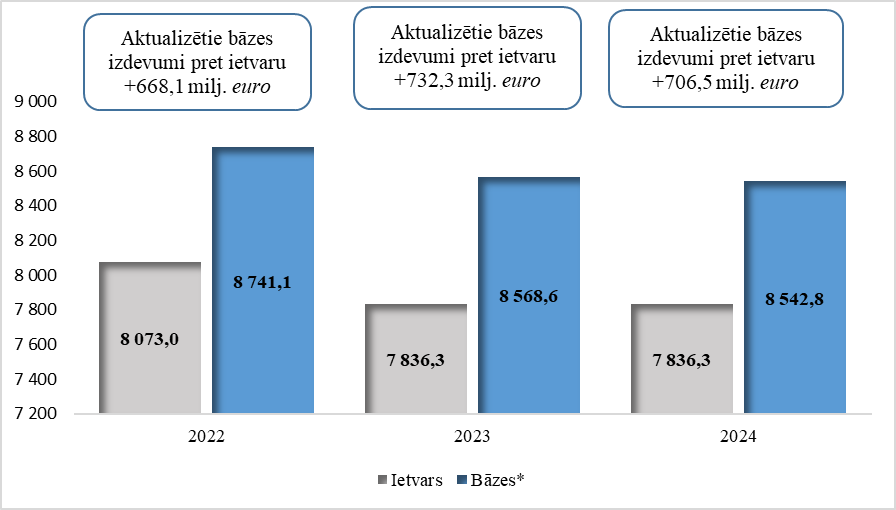 * 2022. un 2023. gadam aprēķināta, pamatojoties uz likumā “Par vidēja termiņa budžeta ietvaru 2021., 2022. un 2023. gadam” noteikto maksimāli pieļaujamo izdevumu apjomu (ietvaru) attiecīgajam gadam, 2024. gadam – pamatojoties uz 2023. gadam apstiprināto ietvaru 	Valsts pamatbudžeta bāzes izdevumi (sk. 1., 2. un 3.pielikumu) 2022. gadam aprēķināti 8 741,1 milj. euro apmērā un 2023. gadam 8 568,6 milj. euro apmērā. Salīdzinājumā ar attiecīgā gada ietvaru izdevumi palielināti 668,1 milj. euro apmērā 2022. gadam un 732,3 milj. euro apmērā 2023. gadam. 2024. gadam izdevumi noteikti 8 542,8 milj. euro apmērā, kas salīdzinājumā ar ietvaru 2023. gadam palielināti 706,5 milj. euro apmērā (sk. attēlu Nr.1). Izdevumi valsts pamatfunkciju īstenošanai 2022. gadam paredzēti 6 786,5 milj. euro apmērā, 2023. gadam 6 524,3 milj. euro apmērā un 2024. gadam 6 454,8 milj. euro apmērā. Salīdzinājumā ar attiecīgā gada ietvaru izdevumi valsts pamatfunkciju īstenošanai palielināti 314,6 milj. euro apmērā 2022. gadam un 164,7 milj. euro apmērā 2023. gadam. Savukārt izdevumi valsts pamatfunkciju īstenošanai 2024. gadam salīdzinājumā ar ietvaru 2023. gadam palielināti 95,2 milj. euro apmērā (sk. attēlu Nr.2). 2. attēls Izdevumi valsts pamatfunkciju īstenošanai 2022., 2023. un 2024. gadam, milj. euro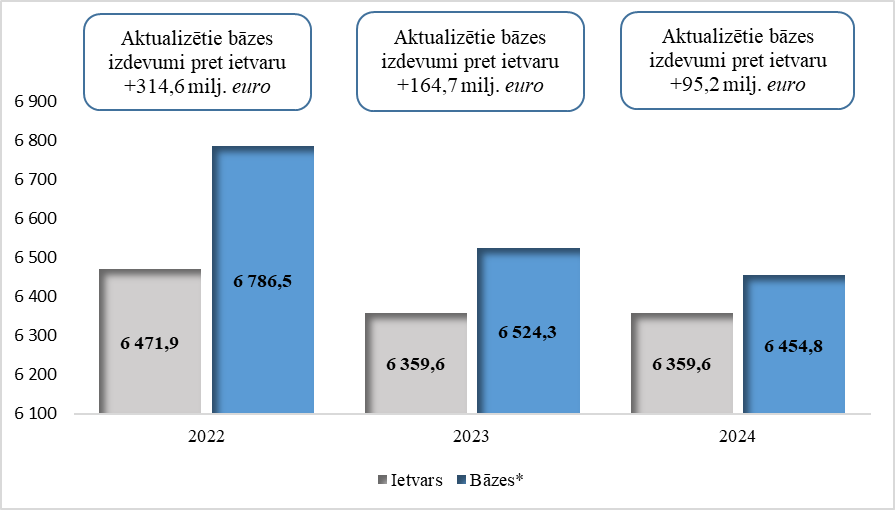 * 2022. un 2023. gadam aprēķināta, pamatojoties uz likumā “Par vidēja termiņa budžeta ietvaru 2021., 2022. un 2023. gadam” noteikto maksimāli pieļaujamo izdevumu apjomu (ietvaru) attiecīgajam gadam, 2024. gadam – pamatojoties uz 2023. gadam apstiprināto ietvaruIzmaiņas izdevumiem valsts pamatfunkciju īstenošanai galvenokārt veido:  Saeimai samazināti izdevumi 0,2 milj. euro apmērā 2022. gadam, 5,6 milj. euro apmērā 2023. gadam un 7,2 milj. euro apmērā 2024. gadam atbilstoši Saeimas Prezidija 2021. gada 4. augusta lēmumam par Saeimas budžeta pieprasījumu 2022.-2024. gadam;Ministru kabinetam palielināti izdevumi 0,06 milj. euro apmērā 2022., 2023. un 2024. gadam ik gadu Ministru kabineta locekļu atlīdzības pieauguma nodrošināšanai atbilstoši Valsts un pašvaldību institūciju amatpersonu un darbinieku atlīdzības likuma 6.panta pirmajā daļā noteiktajam;Tiesībsarga birojam palielināti izdevumi 0,002 milj. euro apmērā 2022., 2023. un 2024. gadam ik gadu, lai nodrošinātu tiesībsarga atalgojumu atbilstoši Valsts un pašvaldību institūciju amatpersonu un darbinieku atlīdzības likuma 6.panta otrajā daļā noteiktajam u.c.;Sabiedrības integrācijas fondam samazināti izdevumi 3,2 milj. euro apmērā 2024. gadam, samazinot Kultūras ministrijas transfertus: 1,8 milj. euro apmērā NVO fonda darbības nodrošināšanai;1,0 milj. euro apmērā mediju atbalsta programmu īstenošanai;0,4 milj. euro apmērā reemigrācijas programmas nodrošināšanai;Sabiedrisko pakalpojumu regulēšanas komisijai palielināti izdevumi 0,08 milj. euro apmērā 2022., 2023.gadam ik gadu un 0,1 milj. euro apmērā 2024. gadam no citu pašu ieņēmumu atlikuma konkurētspējīga atalgojuma nodrošināšanai darbiniekiem; Aizsardzības ministrijai palielināti izdevumi 23,5 milj. euro apmērā 2024. gadam, lai nodrošinātu Aizsardzības ministrijas budžeta izdevumu palielinājumu līdz 2% no IKP, ņemot vērā aktualizētās IKP prognozes;Ārlietu ministrijai samazināti izdevumi 0,04 milj. euro apmērā 2022. gadam, 0,2 milj. euro apmērā 2023. gadam un 0,4 milj. euro apmērā 2024. gadam, tajā skaitā:palielināti izdevumi 0,1 milj. euro apmērā 2022. gadam civilo ekspertu darbības nodrošināšanai;samazināti izdevumi 0,2 milj. euro apmērā 2022., 2023. un 2024. gadam ik gadu, pārdalot finansējumu Ekonomikas ministrijai atbilstoši Ministru kabineta 2021. gada 12. maija rīkojumam Nr.306 “Par Latvijas institūta pievienošanu Latvijas Investīciju un attīstības aģentūrai”;samazināti izdevumi 0,2 milj. euro apmērā 2024. gadam iemaksām Bēgļu atbalsta mehānismam Turcijai u.c.;Ekonomikas ministrijai samazināti izdevumi 1,8 milj. euro apmērā 2022. gadam, 2,3 milj. euro apmērā 2023. gadam un 49,0 milj. euro apmērā 2024. gadam, tajā skaitā:palielināti izdevumi  0,3 milj. euro apmērā 2022., 2023. un 2024. gadam ik gadu  ERAF projekta “Būvniecības procesu un informācijas sistēmas attīstība (1.kārta)” uzturēšanai;palielināti izdevumi  0,2 milj. euro apmērā 2022., 2023. un 2024. gadam ik gadu, pārdalot finansējumu no Ārlietu ministrijas atbilstoši Ministru kabineta 2021. gada 21. janvāra rīkojumam Nr.39 “Par Latvijas institūta pievienošanu Latvijas Investīciju un attīstības aģentūrai”;palielināti izdevumi 0,06 milj. euro apmērā 2022., 2023. un 2024. gadam ik gadu ERAF projekta “Oficiālās statistikas portāls” uzturēšanai;  samazināti izdevumi 0,4 milj. euro apmērā 2022. gadam, 0,9 milj. euro apmērā 2023. gadam un 1,1 milj. euro apmērā 2024. gadam atbilstoši plānotajiem ieņēmumiem no termiņuzturēšanās atļaujām;samazināti izdevumi 1,5 milj. euro apmērā 2022., 2023. un 2024. gadam ik gadu atbilstoši plānotajam ieņēmumu no valsts nodevas par naftas produktu drošības rezervju uzturēšanu apmēram;samazināti izdevumi 0,4 milj. euro apmērā 2022. gadam un 0,5 milj. euro apmērā 2023. gadam un 2024. gadam ik gadu atbilstoši plānotajam ieņēmumu no valsts nodevas par elektroenerģijas nodevas apmēram;palielināti izdevumi 0,03 milj. euro apmērā 2022. gadam un 0,01 milj. euro apmērā 2023. gadam, palielinot ieņēmumus no maksas pakalpojumiem Twinning projekta “Ukrainas Attīstības un ekonomikas, tirdzniecības un lauksaimniecības ministrijas institucionālās kapacitātes stiprināšana nacionālās kvalitātes infrastruktūras jomā” īstenošanai u.c.;samazināti izdevumi pasākumiem 46 milj. euro apmērā 2024. gadam, ņemot vērā, ka resursu avots bija līdz 2023. gadam:33,5 milj. euro apmērā elektroenerģijas lietotāju atbalstam;samazināti izdevumi 6,0 milj. euro apmērā mājokļu garantiju atbalsta programmai;samazināti izdevumi 2,0 milj. euro apmērā Nacionālā enerģētikas un klimata plāna pētniecības daļas īstenošanai un tās ietvaros īstenojamo pasākumu izpētei;samazināti izdevumi 1,4 milj. euro apmērā Latvijas uzņēmēju eksportspēju stiprināšanai, ieviešot valsts ekonomisko tēlu;samazināti izdevumi 1,3 milj. euro apmērā tiešo investīciju pieauguma veicināšanai; samazināti izdevumi 1,0 milj. euro apmērā Konkurences padomes kapacitātes stiprināšanai;samazināti izdevumi 0,8 milj. euro apmērā Patērētāju tiesību aizsardzības centra kapacitātes stiprināšanas, būvizstrādājumu uzraudzības, kuģu aprīkojuma atbilstības un pārrobežu pārkāpumu novēršanas procedūras nodrošināšanai u.c.;Finanšu ministrijai samazināti izdevumi 1,4 milj. euro apmērā 2022. gadam,  0,8 milj. euro apmērā 2023. gadam un 5,1 milj. euro apmērā 2024. gadam, tajā skaitā:palielināti izdevumi 1,1 milj. euro apmērā 2022. gadam, 7,3 milj. euro apmērā 2023. gadam un 4,8 milj. euro apmērā 2024. gadam Saeimas ēkas Jēkaba ielā 11, Rīgā, pārbūvei, restaurācijai un aprīkošanai;samazināti izdevumi  16 milj. euro apmērā 2024. gadam VAS "Valsts nekustamie īpašumi" īstenojamiem projektiem un pasākumiem;samazināti izdevumi 2,5 milj. euro apmērā 2022. gadam, 8,1 milj. euro apmērā 2023. gadam un palielināti izdevumi 8,5 milj. euro apmērā 2024. gadam iemaksām Eiropas Savienības budžetā;samazināti izdevumi 1,4 milj. euro apmērā 2024. gadam prioritārā pasākuma “Nodokļu informācijas pakalpojumu modernizācija” (MAIS) īstenošanai;samazināti izdevumi 1,0 milj. euro apmērā 2024. gadam normatīvajos aktos noteikto prasību ieviešanai Valsts ieņēmumu dienesta informācijas sistēmās u.c.;Iekšlietu ministrijai palielināti izdevumi 1,0 milj. euro apmērā 2022. gadam, 0,9 milj. euro apmērā 2023. gadam un 23,5 milj. euro apmērā 2024.gadam, tajā skaitā:palielināti izdevumi 32,3 milj. euro apmērā 2024. gadam, lai nodrošinātu pabalsta pēc katriem pieciem nepārtrauktas izdienas gadiem izmaksu Iekšlietu ministrijas amatpersonām ar speciālajām dienesta pakāpēm;palielināti izdevumi 0,5 milj. euro apmērā 2022., 2023. un 2024. gadam ik gadu Eiropas Reģionālās attīstības fonda projekta “Loģiski vienotais datu centrs” ietvaros izveidoto Iekšlietu ministrijas datu centru programmatūras un infrastruktūras uzturēšanai;palielināti izdevumi 0,2 milj. euro apmērā 2022., 2023. un 2024. gadam ik gadu Iekšējās drošības fonda projekta “ABC vārtu uzstādīšana Starptautiskajā lidostā “Rīga”” ietvaros izveidotās ABC vārtu sistēmas uzturēšanai;palielināti izdevumi 0,2 milj. euro apmērā 2024. gadam Eiropas Parlamenta vēlēšanu norises nodrošināšanai 2024. gadā;palielināti izdevumi 0,1 milj. euro apmērā 2022., 2023. un 2024. gadam ik gadu Eiropas Reģionālās attīstības fonda projekta “E-identitātes un e-paraksta risinājumu attīstība” ietvaros izveidotās Personu apliecinošu dokumentu informācijas sistēmas iekārtu eID karšu un aplokšņu skanēšanai nomaiņai;samazināti izdevumi 6,3 milj. euro apmērā 2024. gadam ilgtermiņa saistību pasākuma “Eiropas Savienības prasībām atbilstošu pasu, elektronisko identifikācijas karšu un uzturēšanās atļauju izsniegšana” īstenošanai;samazināti izdevumi 3,0 milj. euro apmērā 2024. gadam klasificētam pasākumam;samazināti izdevumi 0,4 milj. euro apmērā 2024. gadam ilgtermiņa saistību pasākuma “Ceļu satiksmes pārkāpumu fiksēšanas tehnisko līdzekļu (fotoradaru) darbības nodrošināšana” īstenošanai;samazināti izdevumi 0,2 milj. euro apmērā 2024. gadam, samazinot Ekonomikas ministrijas ieņēmumu transfertu Valsts drošības dienesta sistēmas administrēšanas izmaksu segšanas nodrošināšanai;samazināti izdevumi 0,1 milj. euro apmērā 2024. gadam ilgtermiņa saistību pasākuma “Transportlīdzekļu noma” īstenošanai u.c.;Izglītības un zinātnes ministrijai samazināti izdevumi 0,2 milj. euro apmērā 2022. gadam, 0,1 milj. euro apmērā 2023. gadam un 1,2 milj. euro apmērā 2024. gadam, tajā skaitā:palielināti izdevumi 0,7  milj. euro apmērā 2022., 2023. un 2024. gadam ik gadu, palielinot ieņēmumus no maksas pakalpojumiem un citiem pašu ieņēmumiem, lai nodrošinātu akreditācijas ekspertu atlīdzību un komandējumu izdevumu segšanu;palielināti izdevumi 0,4  milj. euro apmērā 2023. gadam un 2024. gadam, lai nodrošinātu finansējumu studiju un studējošo kreditēšanas no kredītiestāžu līdzekļiem ar valsts vārdā sniegto galvojumu modeļa maiņai;palielināti izdevumi 0,2 milj. euro apmērā 2022. gadam, veicot izmaiņas maksas pakalpojumu un citu pašu ieņēmumu naudas līdzekļu atlikumos, lai nodrošinātu ēkas Vaļņu iela 2, Rīgā tehniskā stāvokļa uzlabošanu un ministrijas telpu stāvokļa uzlabošanu (remontdarbi, būvprojekta izstrāde, būvdarbi, būvuzraudzība, autoruzraudzība), kā arī atalgojuma izmaksai par papildu pienākumu veikšanu un darba intensitāti (motivācijas pasākumi 2021. gada līmenī);palielināti izdevumi 0,1  milj. euro apmērā 2022. gadam, veicot izmaiņas maksas pakalpojumu un citu pašu ieņēmumu naudas līdzekļu atlikumos, lai nodrošinātu akreditācijas ekspertu atlīdzību un portatīvās datortehnikas ar programmatūru nomaiņu;samazināti izdevumi 1,2  milj. euro apmērā 2022., 2023. un 2024. gadam ik gadu, lai nodrošinātu Malnavas koledžas reorganizāciju;samazināti izdevumi 0,7  milj. euro apmērā 2024. gadam Latvijas Olimpiskās komitejai valsts galvoto aizdevumu atmaksai atbilstoši  ilgtermiņa saistībās paredzētajam;samazināti izdevumi 0,4  milj. euro apmērā 2024. gadam Latvijas Olimpiskās Komitejas projekta “Sporto visa klase” un “Personības akadēmija”  īstenošanai u.c.;Zemkopības ministrijai palielināti izdevumi 3,2 milj. euro apmērā 2022. gadam, 2,0 milj. euro apmērā 2023. gadam un 1,7 milj. euro apmērā 2024. gadam, tajā skaitā:palielināti izdevumi 1,2 milj. euro apmērā 2022., 2023. un 2024. gadam ik gadu Malnavas koledžas reorganizācijas nodrošināšanai;palielināti izdevumi 1,0 milj. euro apmērā 2022. gadam un 0,3 milj. euro apmērā 2023. gadam, palielinot maksas pakalpojumu un citu pašu ieņēmumus Valsts augu aizsardzības dienestam projektu īstenošanai;palielināti izdevumi 0,5 milj. euro apmērā 2022., 2023. un 2024. gadam ik gadu ūdensnoteku uzturēšanas izdevumiem kapitālajiem ieguldījumiem (2020. gadā īstenotiem 67 ūdensnoteku un 13 aizsargdambju projektiem);palielināti izdevumi 0,3 milj. euro apmērā 2022. gadam, 0,03 milj. euro apmērā 2023. gadam un 2024. gadam ik gadu, palielinot maksas pakalpojumu un citu pašu ieņēmumus Pārtikas un veterinārajam dienestam projektu īstenošanai;palielināti izdevumi 0,2 milj. euro apmērā 2022., 2023. un 2024. gadam ik gadu, palielinot maksas pakalpojumu un citu pašu ieņēmumus Lauksaimniecības datu centram;palielināti izdevumi 0,2 milj. euro apmērā 2022. gadam, veicot izmaiņas maksas pakalpojumu un citu pašu ieņēmumu atlikumos Pārtikas un veterinārajam dienestam Austrumvidzemes pārvaldes atjaunošanai un PVD Ziemeļkurzemes pārvaldes infrastruktūras sakārtošanai un teritorijas labiekārtošanai, t.sk. veco būvju nojaukšanai, lai tiktu saglabāts valsts īpašums un nodrošināta darba aizsardzības prasībām atbilstoša darba vide;samazināti izdevumi 0,2 milj. euro apmērā 2022., 2023. un 2024. gadam ik gadu, veicot izmaiņas maksas pakalpojumu un citu pašu ieņēmumu atlikumos Lauksaimniecības datu centram u.c.;Satiksmes ministrijai palielināti izdevumi 3,4 milj. euro apmērā 2022. gadam un samazināti izdevumi 0,2 milj. euro apmērā 2023. gadam un 2,1  milj. euro apmērā 2024. gadam, tajā skaitā:palielināti izdevumi 3,0 milj. euro apmērā 2022. gadam, samazināti izdevumi 0,4 milj. euro apmērā 2023. gadam un 0,4 milj. euro apmērā 2024. gadam, saņemot transfertu no Aizsardzības ministrijas Ministru kabineta 2018. gada 7. augusta sēdē (prot.Nr.37 91.§ 3.punkts) atbalstītās sakaru infrastruktūras uzturēšanai un Ministru kabineta 2021. gada 15. aprīļa rīkojuma Nr.251 “Par finanšu līdzekļu pārdali ārkārtas situāciju valsts elektronisko sakaru tīkla paplašināšanai” īstenošanai;palielināti izdevumi 1,9 milj. euro apmērā 2024. gadam Ķekavas apvedceļa projekta īstenošanai (Ķekavas apvedceļa projektēšanai, būvniecībai, finansēšanai un uzturēšanai) atbilstoši Ministru kabineta 2020. gada 13. augusta rīkojumam Nr.442 “Par Satiksmes ministrijas ilgtermiņa saistībām valsts galvenā autoceļa “E67/A7 Ķekavas apvedceļš” publiskās un privātās partnerības projekta īstenošanai”;palielināti izdevumi 0,2 milj. euro apmērā 2022., 2023. un 2024. gadam ik gadu, lai nodrošinātu finansējumu VAS “Ceļu satiksmes drošības direkcija” deleģētā uzdevuma izpildei par nacionālā līmeņa uzlādes infrastruktūras uzturēšanu uzstādītajām 69 uzlādes stacijām;palielināti izdevumi 0,2 milj. euro apmērā 2022. gadam, 0,04 milj. euro 2023. gadam un samazināti izdevumi 0,1 milj. euro 2024. gadam Valsts elektronisko sakaru pakalpojumu centra pakalpojumu izmantošanai, precizējot saņemtos transfertus no Labklājības ministrijas, Veselības ministrijas, Izglītības un zinātnes ministrijas, Iekšlietu ministrijas, kā arī finansējuma pārdali no Finanšu ministrijas;samazināti izdevumi 3,6 milj. euro apmērā 2024. gadam jauno elektrovilcienu projekta īstenošanai atbilstoši Ministru kabineta 2019. gada 23. jūlija rīkojumam Nr.385 “Par Satiksmes ministrijas ilgtermiņa saistībām jauno elektrovilcienu projekta īstenošanai”;samazināti izdevumi 0,1 milj. euro apmērā 2024. gadam no maksas pakalpojumu un citu pašu ieņēmumu atlikuma, lai nodrošinātu ministrijas pamatdarbību u.c.;Labklājības ministrijai palielināti izdevumi 85,2 milj. euro apmērā 2022. gadam, 84,7 milj. euro apmērā 2023. gadam un 95,4 milj. euro apmērā 2024. gadam, tajā skaitā:palielināti izdevumi 90,9 milj. euro apmērā 2022., 2023. un 2024. gadam ik gadu ģimenes valsts pabalsta reformas īstenošanai; palielināti izdevumi 4,9 milj. euro apmērā 2022. gadam, 7,3 milj. euro apmērā 2023. gadam  un 17,4 milj. euro apmērā 2024. gadam izdienas pensijai saistībā ar plānotajām izmaiņām saņēmēju skaitā un izdienas pensiju vidējos apmēros;palielināti izdevumi 0,6 milj. euro apmērā 2022. gadam, 0,8 milj. euro apmērā 2023. gadam un  1,3 milj. euro apmērā 2024. gadam valsts iemaksām uz sociālās apdrošināšanas speciālo budžetu saistībā ar plānotajām izmaiņām saņēmēju skaitā un iemaksu apmēros;palielināti izdevumi 0,2 milj. euro apmērā 2022. gadam, 0,3 milj. euro apmērā 2023. gadam  un 0,1 milj. euro apmērā 2024. gadam piemaksām pie invaliditātes pensijām saistībā ar plānotajām izmaiņām saņēmēju skaitā un piemaksu vidējos apmēros;palielināti izdevumi 0,1 milj. euro apmērā 2023. un 2024. gadam ik gadu sociālās rehabilitācijas pakalpojumu īstenošanai, saņemot transfertu no Aizsardzības ministrijas;palielināti izdevumi 0,1 milj. euro apmērā 2022. gadam, lai Valsts sociālās apdrošināšanas aģentūra veiktu IT sistēmu pielāgošanu saistībā ar ģimenes valsts pabalsta likumdošanas izmaiņu ieviešanu; samazināti izdevumi 6,4 milj. euro apmērā 2022. un 2023. gadam ik gadu un 5,0 milj. euro apmērā 2024. gadam valsts sociālo pabalstu izmaksām saistībā ar plānotajām izmaiņām saņēmēju skaitā un pabalstu vidējos apmēros;samazināti izdevumi 5,2 milj. euro apmērā 2022. gadam, 8,3 milj. euro apmērā 2023. gadam un 9,4 milj. euro apmērā 2024. gadam piemaksām pie vecuma pensijām saistībā ar plānotajām izmaiņām saņēmēju skaitā un piemaksu vidējos apmēros;samazināti izdevumi 0,02 milj. euro apmērā 2022., 2023. un 2024. gadam ik gadu iemaksai Starptautiskajā Darba organizācijā u.c.;Tieslietu ministrijai palielināti izdevumi 1,7 milj. euro apmērā 2022. gadam, 1,8  milj. euro apmērā 2023. gadam un 12,8 milj. euro apmērā 2024. gadam, tajā skaitā:palielināti izdevumi 12,0 milj. euro apmērā 2024. gadam ilgtermiņa saistību pasākumam “Jauna cietuma būvniecība Liepājā”; palielināti izdevumi 5,2 milj. euro apmērā 2024. gadam, lai nodrošinātu izdienas pabalstu izmaksu Ieslodzījuma vietu pārvaldes amatpersonām ar speciālo dienesta pakāpi pēc katriem pieciem nepārtrauktas izdienas gadiem atbilstoši Valsts un pašvaldību institūciju amatpersonu un darbinieku atlīdzības likuma 25.panta 4.daļā noteiktajam; palielināti izdevumi 0,9 milj. euro apmērā 2022., 2023. un 2024. gadam ik gadu, lai nodrošinātu tiesnešu atalgojuma palielināšanu atbilstoši Valsts un pašvaldību institūciju amatpersonu un darbinieku atlīdzības likuma 6.11 pantā noteiktajam;palielināti izdevumi 0,6 milj. euro apmērā 2022., 2023. un 2024. gadam ik gadu, palielinot ieņēmumus no maksas pakalpojumiem un citiem pašu ieņēmumiem, lai nodrošinātu atlīdzību maksas pakalpojumos iesaistītajiem darbiniekiem un maksas pakalpojumu veikšanai nepieciešamo preču un pakalpojumu nodrošināšanai;palielināti izdevumi 0,4 milj. euro apmērā 2022., 2023. un 2024. gadam ik gadu, palielinot izdevumus no maksas pakalpojumu un citu pašu ieņēmumu atlikuma uz gada sākumu, lai nodrošinātu uzturlīdzekļu izmaksu;palielināti izdevumi 0,2 milj. euro apmērā 2022. gadam un 0,3 milj. euro apmērā 2023. gadam, palielinot izdevumus no maksas pakalpojumu un citu pašu ieņēmumu atlikuma uz gada sākumu, lai nodrošinātu monitoru un datortehnikas iegādi, kā arī lai nodrošinātu jaunas informācijas sistēmas izveidi;palielināti izdevumi 0,1 milj. euro apmērā 2022. gadam, palielinot izdevumus no maksas pakalpojumu un citu pašu ieņēmumu atlikuma uz gada sākumu, lai jaunajā Tiesu informatīvajā sistēmā turpinātu izveidot ar Valsts vienoto datorizēto zemesgrāmatu un līdzšinējo Tiesu informatīvo sistēmu vienotu savstarpēji integrētu lietvedību, un, lai veiktu lietas materiālu šķirstītāja funkcionalitātes izstrādi Tiesu informatīvajā sistēmā;palielināti izdevumi 0,05 milj. euro apmērā 2022. gadam, palielinot izdevumus no maksas pakalpojumu un citu pašu ieņēmumu atlikuma uz gada sākumu, lai nodrošinātu ilgstošās satikšanās telpu inventāra un sadzīves tehnikas atjaunošanu;samazināti izdevumi 5,8 milj. euro apmērā 2024. gadam klasificētam pasākumam;samazināti izdevumi 0,3 milj. euro apmērā 2022. gadam, 0,2 milj. euro apmērā 2023. un 2024. gadam ik gadu projektam “Informācijas un privātuma aģentūras stiprināšana Kosovā”;samazināti izdevumi 0,1 milj. euro apmēr 2022., 2023. un 2024. gadam ik gadu, samazinot izdevumus no maksas pakalpojumu un citu pašu ieņēmumu atlikuma uz gada sākumu, jo virkne Uzņēmuma reģistra informācijas izsniegšanas pakalpojumu  sabiedrībai ir pieejami bez maksa;samazināti izdevumi 0,02 milj. euro apmēr 2024. gadam prioritārajam pasākumam “Drošības sistēmu ieviešana tiesā” u.c.;Vides aizsardzības un reģionālās attīstības ministrijai palielināti izdevumi 0,7 milj. euro apmērā 2022. un 2023. gadam ik gadu un 0,6 milj. euro apmērā 2024. gadam, tajā skaitā:palielināti izdevumi 0,3 milj. euro apmērā 2022., 2023. un 2024. gadam ik gadu projekta “E-Iepirkumu un e-Izsoļu platformas attīstība” rezultātu uzturēšanai;palielināti izdevumi 0,2 milj. euro apmērā 2022., 2023. un 2024. gadam ik gadu projekta “Pakalpojumu sniegšanas un pārvaldības platforma” rezultātu uzturēšanai;palielināti izdevumi 0,1 milj. euro apmērā 2022., 2023. un 2024. gadam ik gadu projekta “Vienotā datu telpa” rezultātu uzturēšanai;palielināti izdevumi 0,1 milj. euro apmērā 2022., 2023. un 2024. gadam ik gadu projekta “Teritoriālās attīstības plānošanas procesu un informācijas sistēmas attīstība” rezultātu uzturēšanai;palielināti izdevumi 0,01  milj. euro apmērā 2024. gadam projekta “Publiskās pārvaldes informācijas un komunikāciju tehnoloģiju arhitektūras pārvaldības sistēma” (PIKTAPS) ietvaros izstrādātā risinājuma “Oficiālā elektroniskā adrešu informācijas sistēma” (E-adrese) rezultātu uzturēšanai;palielināti izdevumi 0,03 milj. euro apmērā 2022. gadam projektam “Klimata pārmaiņu finanšu instrumenta administrēšana”;samazināti izdevumi 0,002 milj. euro apmērā 2022. gadam, palielināti izdevumi 0,02 milj. euro apmērā 2023. gadam un samazināti izdevumi 0,05 milj. euro apmērā 2024. gadam EUMETSAT (Eiropas Meteoroloģisko satelītu aģentūrai);samazināti izdevumi 0,01  milj. euro apmērā 2024. gadam projekta “Publiskās pārvaldes informācijas un komunikāciju tehnoloģiju arhitektūras pārvaldības sistēma” (PIKTAPS) ietvaros izstrādātā risinājuma “Valsts informācijas resursu, sistēmu un sadarbspējas informācijas sistēma” (VIRSIS) rezultātu uzturēšanai u.c.;Kultūras ministrijai palielināti izdevumi 0,3 milj. euro apmērā 2022. un 2023. gadam ik gadu un samazināti izdevumi 6,1 milj. euro apmērā 2024. gadam, tajā skaitā:palielināti izdevumi 0,1 milj. euro apmērā 2022. gadam, 0,2 milj. euro apmērā 2023. gadam un 0,4 milj. euro apmērā 2024. gadam Valsts kultūrkapitāla fonda likuma normu īstenošanai;palielināti izdevumi 0,1 milj. euro apmērā 2022. gadam, palielinot transfertu no Latvijas Kultūras akadēmijas, lai Latvijas Nacionālā bibliotēka nodrošinātu noslēgtā līguma “Kultūras kapitāls kā resurss Latvijas ilgtspējīgai attīstībai” nosacījumu īstenošanu;palielināti izdevumi 0,1 milj. euro apmērā 2022. gadam, palielinot transfertu no Latvijas Universitātes Literatūras, folkloras un mākslas institūta, lai Latvijas Nacionālā bibliotēka nodrošinātu noslēgtā līguma “Humanitāro zinātņu digitālie resursi: integrācija un attīstība” nosacījumu izpildi;palielināti izdevumi 0,1 milj. euro apmērā 2024. gadam Rīgas pils Konventa Pils laukumā 3, Rīgā nomas maksas un papildu maksājumu izdevumu segšanai;palielināti izdevumi 0,04 milj. euro apmērā 2022., 2023. un 2024. gadam ik gadu, lai nodrošinātu pabalstu par radošo darbu baleta māksliniekiem, kuri atbrīvoti no darba baleta mākslinieka profesijā līdz 1998. gada 31. decembrim, saskaņā ar Valsts un pašvaldību profesionālo orķestru, koru, koncertorganizāciju, teātru un cirka mākslinieku izdienas pensiju un baleta mākslinieku pabalsta par radošo darbu likumā un Valsts sociālo pabalstu likumā noteikto; palielināti izdevumi 0,03 milj. euro apmērā 2022. gadam un 0,05 milj. euro apmērā 2023. gadam, palielinot ieņēmumus no pašu ieņēmumu no maksas pakalpojumu un citu pašu ieņēmumu naudas līdzekļu atlikumiem, lai Latvijas Nacionālais kultūras centrs nodrošinātu finansējumu cilvēku ar īpašām vajadzībām iesaistei XXVII Vispārējo latviešu Dziesmu un XVII Deju svētkos – starplaika pasākumos un svētku norises laikā;samazināti  izdevumi 6,5 milj. euro apmērā 2024. gadam 2023. gada XXVII Vispārējo latviešu dziesmu un XVII Deju svētku nodrošināšanai;samazināti izdevumi 0,2 milj. euro apmērā 2024. gadam, samazinot 2023. gada maksas pakalpojumu un citu pašu ieņēmumu atlikumus u.c.;Valsts kontrolei palielināti izdevumi 0,02 milj. euro apmērā 2022., 2023. un 2024. gadam ik gadu Valsts kontroliera un Valsts kontroles padomes locekļu atlīdzības pieauguma nodrošināšanai atbilstoši Valsts un pašvaldību institūciju amatpersonu un darbinieku atlīdzības likuma 6.panta noteiktajam;Augstākajai tiesai palielināti izdevumi 0,3 milj. euro apmērā 2022. gadam, 0,1 milj. euro apmērā 2023. gadam un 0,05 milj. euro apmērā 2024. gadam, tajā skaitā:palielināti izdevumi 0,1 milj. euro apmēr 2022, 2023. un 2024. gadam ik gadu, lai nodrošinātu tiesnešu atalgojuma palielināšanu atbilstoši Valsts un pašvaldību institūciju amatpersonu un darbinieku atlīdzības likuma 6.1  pantam un pamatojoties uz Valsts kancelejas publiskoto informāciju par vēlēto amatpersonu un Saeimas iecelto amatpersonu mēnešalgas apmēru 2021.gadā;palielināti izdevumi 0,2 milj. euro apmēr  2022. gadam, saņemot transfertu no Tieslietu ministrijas, lai nodrošinātu Augstākās tiesas finansējumu atlīdzības izmaksai diviem tiesnešiem un diviem tiesneša palīgiem saskaņā ar Tieslietu padomes 2020. gada 27. novembra lēmumu Nr.69 “Par tiesnešu skaita noteikšanu apgabaltiesās” uz laiku no 2021. gada 1. janvāra līdz 2022. gada 31. decembrim no Administratīvās apgabaltiesas uz Augstāko tiesu pārcelt divas tiesneša amata vietas;  samazināti izdevumi 0,04 milj. euro apmērā 2024. gadam 2021. gada prioritārajam pasākumam “Augstākās tiesas informācijas tehnoloģiju infrastruktūras mobilitātes attīstīšana”.Veselības ministrijai palielināti izdevumi 8,0 milj. euro apmērā 2022. gadam,  0,1 milj. euro apmērā 2023. gadam un samazināti izdevumi 0,2 milj. euro apmērā 2024. gadam, tajā skaitā:palielināti izdevumi 7,0 milj. euro apmērā 2022. gadam, palielinot ieņēmumus no maksas pakalpojumiem un citu pašu ieņēmumu atbilstoši Nacionālā veselības dienesta noslēgtajiem līgumiem par zāļu ražotāju līdzdalības maksājumiem kompensējamo zāļu sistēmas ietvaros;palielināti izdevumi 0,5 milj. euro apmērā 2022. gadam atlīdzību izmaksām no Ārstniecības riska fonda  par pacienta dzīvībai vai veselībai nodarīto kaitējumu 2021. gada pirmajos 4 mēnešos, izdevumu finansēšanai novirzot maksas pakalpojumu un citu pašu ieņēmumu naudas līdzekļu atlikumu;palielināti izdevumi 0,4 milj. euro apmērā 2022. gadam Nacionālā veselības dienesta amatpersonu (darbinieku) atvaļinājuma pabalstu un novērtēšanas prēmiju izmaksām, izdevumu finansēšanai novirzot  maksas pakalpojumu un citu pašu ieņēmumu naudas līdzekļu atlikumu;palielināti izdevumi 0,1 milj. euro apmērā 2022., 2023., un 2024. gadam ik gadu, lai nodrošinātu Eiropas Reģionālās attīstības fonda projekta “Veselības ministrijas un padotības iestāžu IKT centralizācijas atbalsts” ietvaros izveidotās centralizētās resora Finanšu un saimniecisko resursu vadības sistēmas “Horizon” un Dokumentu vadības sistēmas “Namejs” uzturēšanu; samazināti izdevumi 0,3 milj. euro apmērā 2024. gadam prioritārā pasākuma “E-veselības uzlabošana un attīstība” īstenošanai u.c.;Satversmes tiesai palielināti izdevumi 0,02 milj. euro apmērā 2022., 2023. un 2024. gadam ik gadu, lai nodrošinātu tiesnešu atalgojuma palielināšanu atbilstoši Valsts un pašvaldību institūciju amatpersonu un darbinieku atlīdzības likuma 6.1  pantam un pamatojoties uz Valsts kancelejas publiskoto informāciju par vēlēto amatpersonu un Saeimas iecelto amatpersonu mēnešalgas apmēru;Prokuratūrai palielināti izdevumi 0,5 milj. euro apmērā 2022., 2023. un 2024. gadam ik gadu, lai nodrošinātu prokuroru atalgojuma palielināšanu atbilstoši Valsts un pašvaldību institūciju amatpersonu un darbinieku atlīdzības likuma 6.1  pantam un pamatojoties uz Valsts kancelejas publiskoto informāciju par vēlēto amatpersonu un Saeimas iecelto amatpersonu mēnešalgas apmēru;Centrālajai vēlēšanu komisijai palielināti izdevumi 0,01 milj. euro apmērā 2022. un 2023. gadam ik gadu un 2,5 milj. euro apmērā 2024. gadam, tajā skaitā:palielināti izdevumi 3,0 milj. euro apmērā 2024. gadam Eiropas Parlamenta vēlēšanu nodrošināšanai;palielināti izdevumi 0,01 milj. euro apmērā 2022., 2023. un 2024. gadam ik gadu Centrālās vēlēšanu komisijas locekļu atlīdzības pieauguma nodrošināšanai atbilstoši Valsts un pašvaldību institūciju amatpersonu un darbinieku atlīdzības likuma 4.panta otrajā daļā un 6.panta otrajā daļā noteiktajam;samazināti izdevumi 0,5 milj. euro apmērā 2024. gadam moduļu Eiropas Parlamenta vēlēšanām un tautas nobalsošanai iegādei PP “Elektroniskā vēlēšanu administrēšanas lietojumprogramma” ietvaros.Radio un televīzijai palielināti izdevumi 0,1 milj. euro apmērā 2022. un 2023. gadam un 0,4 milj. euro apmērā 2024.gadam, tajā skaitā:palielināti izdevumi 0,1 milj. euro apmērā 2022., 2023. un 2024. gadam ik gadu, lai nodrošinātu atalgojuma palielināšanu atbilstoši Valsts un pašvaldību institūciju amatpersonu un darbinieku atlīdzības likuma 6.  panta otrajā daļā noteiktajam;palielināti izdevumi 0,1 milj. euro apmērā 2024. gadam  Eiropas Parlamenta vēlēšanu atspoguļošanai komerciālajā televīzijā un radio;palielināti izdevumi 0,1 milj. euro apmērā 2024. gadam  Eiropas Parlamenta vēlēšanu atspoguļošanai VSIA “Latvijas radio”;palielināti izdevumi 0,1 milj. euro apmērā 2024. gadam  Eiropas Parlamenta vēlēšanu atspoguļošanai VSIA “Latvijas Televīzija”.Gadskārtējā valsts budžeta izpildes procesā pārdalāmajam finansējumam palielināti izdevumi 217,1 milj. euro apmērā 2022. gadam, 82,2 milj. euro apmērā  2023. gadam un 4,5 milj. euro apmērā 2024. gadam, tajā skaitā:palielināti izdevumi 104,9 milj. euro apmērā 2022. gadam un 62,8 milj. euro apmērā 2023. gadam vakcīnu pret Covid-19 iegādei, ievadei un loģistikas pakalpojumu nodrošināšanai;palielināti izdevumi 97,8 milj. euro apmērā 2022. gadam ar Covid-19 krīzes pārvarēšanu un ekonomikas atlabšanu saistītu augstas gatavības projektu īstenošanai 2022.gadā;palielināti izdevumi 14,5 milj. euro apmērā 2022. gadam, 19,3 milj. euro apmērā 2023. gadam un 6,5 milj. euro apmērā 2024. gadam Latvijas Republikas – Baltkrievijas Republikas valsts robežas un infrastruktūras izbūvei uz valsts sauszemes robežas gar Latvijas Republikas – Baltkrievijas Republikas un Latvijas Republikas – Krievijas Federācijas valsts robežu;palielināti izdevumi 0,03 milj. euro apmērā 2024. gadam no noziedzīgi iegūtu līdzekļu legalizācijas un terorisma finansēšanas novēšanas;samazināti izdevumi 2,0 milj. euro apmērā 2024. gadam valsts līdzfinansējumam dzīvojamās telpas atbrīvošanas pabalsta nodrošināšanai denacionalizēto namu īrniekiem.Bez tam veiktas arī citas korekcijas saskaņā ar noteikumu Nr.867 nosacījumiem.3.attēls Izdevumi ES politiku īstenošanai 2022., 2023. un 2024. gadam,
milj. euro 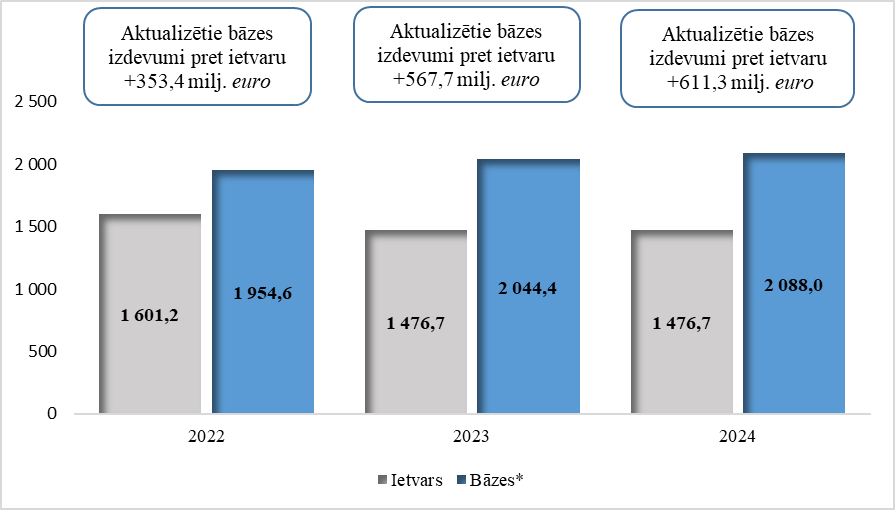 * 2022. un 2023. gadam aprēķināta, pamatojoties uz likumā “Par vidēja termiņa budžeta ietvaru 2021., 2022. un 2023. gadam” noteikto maksimāli pieļaujamo izdevumu apjomu (ietvaru) attiecīgajam gadam, 2024. gadam – pamatojoties uz 2023. gadam apstiprināto ietvaruIzdevumi Eiropas Savienības politiku instrumentu un pārējās ārvalstu finanšu palīdzības līdzfinansēto projektu un pasākumu īstenošanai 2022. gadam paredzēti 1 954,6 milj. euro apmērā, 2023. gadam 2 044,4 milj. euro apmērā un 2024. gadam 2 088,0 milj. euro apmērā. Salīdzinājumā ar ietvaru 2022. gadam izdevumi palielināti 353,4 milj. euro apmērā, 2023. gadam izdevumi palielināti 567,7 milj. euro apmērā un 2024. gadam izdevumi palielināti 611,3 milj. euro apmērā (sk. attēlu Nr.3), tajā skaitā: palielināti izdevumi, kas tiek segti no ārvalstu finanšu palīdzības līdzekļu atlikumiem 0,2 milj. euro apmērā 2022. gadam, 0,1 milj. euro apmērā 2023. gadam un samazināti izdevumi 0,2 milj. euro apmērā 2024. gadam; ministriju budžetos saņemtie ārvalstu finanšu palīdzības līdzekļi un atbilstoši izdevumi palielināti 35,7 milj. euro apmērā 2022. gadam un 53,6 milj. euro apmērā 2023. gadam un 22,7 milj. euro apmērā 2024. gadam;veikta līdzekļu pārdale no budžeta resora “74.Gadskārtējā valsts budžeta izpildes procesā pārdalāmais finansējums” programmas 80.00.00 “Nesadalītais finansējums Eiropas Savienības politiku instrumentu un pārējās ārvalstu finanšu palīdzības līdzfinansēto projektu un pasākumu īstenošanai” (turpmāk – 80.00.00 programma) uz ministriju budžetiem jau uzsāktajiem Eiropas Savienības politiku instrumentu un pārējās ārvalstu finanšu palīdzības līdzfinansētajiem projektiem 721,7 milj. euro apmērā 2022. gadam, 300,0 milj. euro apmērā 2023. gadam un 24,4 milj. euro apmērā 2024. gadam;palielināts finansējums budžeta resora “74.Gadskārtējā valsts budžeta izpildes procesā pārdalāmais finansējums” 80.00.00 programmā, iekļaujot Atveseļošanas un noturības plāna (ANM) līdzekļus un Eiropas Lauksaimniecības fonda lauku attīstības (ELFLA) atveseļošanās instrumenta līdzekļus 316,8  milj. euro apmērā 2022. gadam, 307,5 milj. euro apmērā 2023. gadam un 404,8 milj. euro apmērā 2024. gadam;palielināts finansējums budžeta resora “74.Gadskārtējā valsts budžeta izpildes procesā pārdalāmais finansējums” 80.00.00 programmai Eiropas Savienības politikas instrumentu un pārējās ārvalstu finanšu palīdzības projektu īstenošanai atbilstoši precizētām prognozēm 206,2 milj. euro apmērā 2023. gadam un 184,0 milj. euro apmērā 2024. gadam; palielināti izdevumi no pašvaldību budžetu un valsts budžeta daļēji finansēto atvasināto publisko personu un budžeta nefinansēto iestāžu transfertiem 0,8 milj. euro apmērā 2022. gadam, 0,3 milj. euro apmērā 2023. gadam un 0,002 milj. euro apmērā 2024. gadam.Valsts speciālā budžeta bāzeSaskaņā ar noteikumiem Nr.867 valsts speciālā budžeta bāze 2022. un 2023. gadam aprēķināta, pamatojoties uz ietvaru attiecīgajam gadam, bet 2024. gadam – pamatojoties uz ietvaru 2023. gadam, kā arī ņemot vērā:1. prognozes 2022., 2023. un 2024. gadam par:1.1. valsts sociālās apdrošināšanas iemaksām;1.2. tautsaimniecībā nodarbināto mēneša vidējo bruto darba samaksu euro, tās pieaugumu faktiskajās un salīdzināmajās cenās procentos salīdzinājumā ar iepriekšējo periodu;1.3. darba tirgus rādītājiem (nodarbinātību, darba meklētāju īpatsvaru procentos no ekonomiski aktīvajiem iedzīvotājiem, reģistrēto bezdarba līmeni procentos no ekonomiski aktīvajiem iedzīvotājiem);1.4. patēriņa cenu indeksu pa mēnešiem, norādot patēriņa cenu indeksu salīdzinājumā ar iepriekšējo mēnesi, patēriņa cenu indeksu salīdzinājumā ar iepriekšējā gada attiecīgo mēnesi un patēriņa cenu indeksu par gadu salīdzinājumā ar iepriekšējo gadu;2. speciālā budžeta naudas līdzekļu atlikumu (uz 2022., 2023. un 2024. gada 1.janvāri);3. izmaiņas valsts budžeta ilgtermiņa saistībās normatīvajos aktos budžeta un finanšu vadības jomā noteiktajos gadījumos, tai skaitā valsts budžeta ilgtermiņa saistībās procentu izdevumiem, kārtējiem maksājumiem Eiropas Savienības budžetā un starptautiskai sadarbībai, Eiropas Savienības politiku instrumentu un pārējās ārvalstu finanšu palīdzības līdzekļu finansēto vai līdzfinansēto projektu un pasākumu īstenošanai atbilstoši precizētajiem darba grafikiem un naudas plūsmām;4. izmaiņas nenodokļu ieņēmumos un valsts speciālā budžeta saņemtajos transfertos no valsts pamatbudžeta un tiem atbilstošajos izdevumos;5. izmaiņas izdevumos saistībā ar sociālās apdrošināšanas pakalpojumu saņēmēju skaita un vidējā apmēra prognozēm;6. izmaiņas starp izdevumu kodiem atbilstoši ekonomiskajām kategorijām, ievērojot šādus nosacījumus:6.1. nav pieļaujama pārdale no procentu izdevumiem, izdevumiem starptautiskajai sadarbībai un izdevumiem sociālajiem pabalstiem uz citiem izdevumiem;6.2. nav pieļaujama pārdale uz izdevumiem atlīdzībai valsts speciālā budžeta daļā valsts pamatfunkciju īstenošanai, izņemot gadījumus, ja pirms valsts speciālā budžeta bāzes aprēķinu veikšanas ir ticis pieņemts atsevišķs Ministru kabineta lēmums.Valsts speciālā budžeta bāzes izdevumi (sk. 1. un 4.pielikumu) 2022. gadam aprēķināti 3 387,5 milj. euro apmērā, 2023. gadam 3 540,9 milj. euro apmērā un 2024. gadam 3 771,6 milj. euro apmērā. Salīdzinājumā ar attiecīgā gada ietvaru 2022. gadam izdevumi palielināti 160,9 milj. euro apmērā, 2023. gadam  izdevumi palielināti 159,9 milj. euro apmērā. 2024. gadam izdevumi salīdzinājumā ar ietvaru 2023. gadam palielināti  390,6 milj. euro apmērā (sk. attēlu Nr.4).4.attēls Valsts speciālā budžeta bāzes izdevumi 2022., 2023. un 2024. gadam, milj. euro 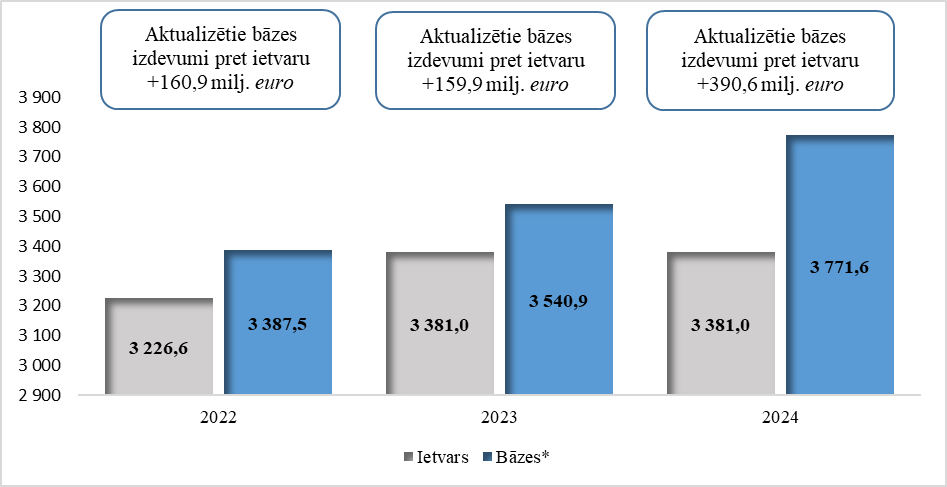 * 2022. un 2023.gadam aprēķināta, pamatojoties uz likumā “Par vidēja termiņa budžeta ietvaru 2021., 2022. un 2023.gadam” noteikto maksimāli pieļaujamo izdevumu apjomu (ietvaru) attiecīgajam gadam, 2024.gadam – pamatojoties uz 2023.gadam apstiprināto ietvaruIzdevumu izmaiņas 2022., 2023. un 2024. gadam galvenokārt veido: palielināti izdevumi vecuma pensijas izmaksām 77,3 milj. euro apmērā 2022. gadam, 63,8 milj. euro apmērā 2023. gadam un 229,6 milj. euro apmērā 2024. gadam; palielināti izdevumi slimības pabalstu izmaksām 56,6 milj. euro apmērā 2022. gadam, 65,5 milj. euro apmērā 2023. gadam un 85,5 milj. euro apmērā 2024. gadam;palielināti izdevumi bezdarbnieka pabalsta izmaksām 15,4 milj. euro apmērā 2022. gadam, 13,2  milj. euro apmērā 2023. gadam un 12,3 milj. euro apmērā 2024. gadam;palielināti izdevumi vecāku pabalstu izmaksām 7,1 milj. euro apmērā 2022. gadam, 9,7  milj. euro apmērā 2023. gadam un 19,5 milj. euro apmērā 2024. gadam;palielināti izdevumi pensiju apgādnieka zaudējuma gadījumā izmaksām 1,8 milj. euro apmērā 2022. gadam, 1,9  milj. euro apmērā 2023. gadam un 4,2 milj. euro apmērā 2024. gadam;palielināti izdevumi maternitātes pabalstu izmaksām 1,2 milj. euro apmērā 2022. gadam, 3,0  milj. euro apmērā 2023. gadam un 6,7 milj. euro apmērā 2024. gadam;palielināti izdevumi atlīdzību izmaksām par darbspēju zaudējumu 1,2 milj. euro apmērā 2022. gadam, 1,8 milj. euro apmērā 2023. gadam un 10,4 milj. euro apmērā 2024. gadam;samazināti izdevumi invaliditātes pensiju izmaksām 0,2 milj. euro apmērā 2022. gadam un palielināti izdevumi 0,01  milj. euro apmērā 2023. gadam un 17,1 milj. euro apmērā 2024. gadam;samazināti izdevumi paternitātes pabalstu izmaksām 0,5 milj. euro apmērā 2022. gadam, 0,6  milj. euro apmērā 2023. gadam un 0,2 milj. euro apmērā 2024. gadam.Izdevumu izmaiņas ir saistībā ar pabalstu un pensiju saņēmēju skaita un vidējo apmēru mēnesī prognozētajām izmaiņām.Bez tam, informatīvā ziņojuma 5.pielikumā pievienota informācija par valsts budžeta bāzes izdevumos 2022., 2023. un 2024.gadam neiekļauto ministriju iesniegto pasākumu sarakstu, tajā skaitā pamatfunkciju īstenošanai un ES politiku instrumentu un pārējās ārvalstu finanšu palīdzības līdzfinansēto projektu un pasākumu īstenošanai.Finanšu ministrs								J.ReirsSiņkovska, 67083813dace.sinkovska@fm.gov.lv